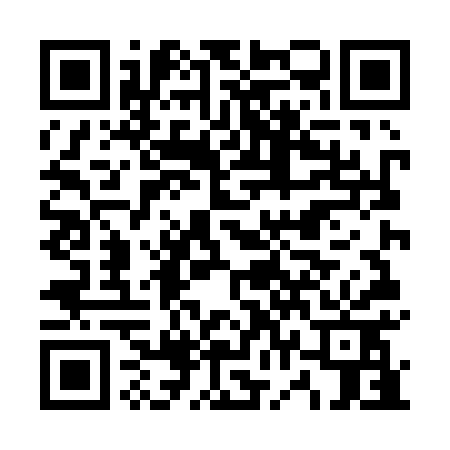 Prayer times for Fonte da Costa, PortugalWed 1 May 2024 - Fri 31 May 2024High Latitude Method: Angle Based RulePrayer Calculation Method: Muslim World LeagueAsar Calculation Method: HanafiPrayer times provided by https://www.salahtimes.comDateDayFajrSunriseDhuhrAsrMaghribIsha1Wed4:496:331:326:278:3110:092Thu4:476:321:326:288:3210:103Fri4:456:311:316:288:3310:124Sat4:436:301:316:298:3410:135Sun4:426:281:316:298:3510:156Mon4:406:271:316:308:3610:167Tue4:386:261:316:318:3710:188Wed4:376:251:316:318:3810:199Thu4:356:241:316:328:3910:2110Fri4:336:231:316:328:4010:2211Sat4:326:221:316:338:4110:2412Sun4:306:211:316:338:4210:2513Mon4:296:201:316:348:4310:2714Tue4:276:191:316:348:4410:2815Wed4:266:181:316:358:4510:2916Thu4:246:171:316:368:4610:3117Fri4:236:161:316:368:4710:3218Sat4:216:151:316:378:4710:3419Sun4:206:141:316:378:4810:3520Mon4:196:131:316:388:4910:3621Tue4:176:131:316:388:5010:3822Wed4:166:121:316:398:5110:3923Thu4:156:111:316:398:5210:4124Fri4:146:111:316:408:5310:4225Sat4:136:101:326:408:5410:4326Sun4:116:091:326:418:5410:4427Mon4:106:091:326:418:5510:4628Tue4:096:081:326:428:5610:4729Wed4:086:081:326:428:5710:4830Thu4:076:071:326:438:5810:4931Fri4:066:071:326:438:5810:50